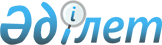 О признании утратившими силу некоторых приказовПриказ Руководителя Бюро национальной статистики Агентства по стратегическому планированию и реформам Республики Казахстан от 13 июля 2023 года № 5. Зарегистрирован в Министерстве юстиции Республики Казахстан 17 июля 2023 года № 33087
      В соответствии с пунктом 2 статьи 27 Закона Республики Казахстан "О правовых актах" ПРИКАЗЫВАЮ:
      1. Признать утратившими силу:
      1) приказ Председателя Комитета по статистике Министерства национальной экономики Республики Казахстан от 26 декабря 2018 года № 13 "Об утверждении Правил проведения с участием респондентов на добровольной основе тестирования и обсуждения проектов статистических форм по общегосударственным и (или) ведомственным статистическим наблюдениям и инструкций по их заполнению" (зарегистрирован в Реестре государственной регистрации нормативных правовых актов под № 18068);
      2) приказ Председателя Комитета по статистике Министерства национальной экономики Республики Казахстан от 26 декабря 2018 года № 15 "Об утверждении Правил проведения опроса респондентов и пользователей с целью мониторинга уровня удовлетворенности деятельностью уполномоченного органа" (зарегистрирован в Реестре государственной регистрации нормативных правовых актов под № 18046).
      2. Юридическому департаменту Бюро национальной статистики Агентства по стратегическому планированию и реформам Республики Казахстан в установленном законодательством порядке обеспечить:
      1) государственную регистрацию настоящего приказа в Министерстве юстиции Республики Казахстан;
      2) размещение настоящего приказа на интернет-ресурсе Бюро национальной статистики Агентства по стратегическому планированию и реформам Республики Казахстан.
      3. Контроль за исполнением настоящего приказа возложить на курирующего заместителя руководителя Бюро национальной статистики Агентства по стратегическому планированию и реформам Республики Казахстан.
      4. Настоящий приказ вводится в действие по истечении десяти календарных дней после дня его первого официального опубликования.
      "Согласован"Министерство сельского хозяйстваРеспублики Казахстан
      "Согласован" Министерство здравоохраненияРеспублики Казахстан
      "Согласован"Министерство трудаи социальной защиты населенияРеспублики Казахстан
      "Согласован"Министерство индустриии инфраструктурного развитияРеспублики Казахстан
      "Согласован"Министерство финансовРеспублики Казахстан
      "Согласован"Министерство культуры и спортаРеспублики Казахстан
      "Согласован"Министерство просвещенияРеспублики Казахстан
      "Согласован"Национальный БанкРеспублики Казахстан
      "Согласован"Министерство экологиии природных ресурсовРеспублики Казахстан
					© 2012. РГП на ПХВ «Институт законодательства и правовой информации Республики Казахстан» Министерства юстиции Республики Казахстан
				
      Руководитель Бюронациональной статистикиАгентства по стратегическомупланированию и реформамРеспублики Казахстан

Ж. Шаймарданов
